1. نام استان2. نام شهرک صنعتی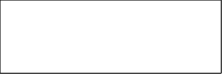 3. نام واحد صنعتی4. حوزه فعالیت5. نام نماینده 6. تلفن همراه نماینده7. ایمیل نماینده8. نام مدیرعامل9. تلفن همراه مدیرعامل10. ایمیل مدیرعامل11. مساحت سوله (متر مربع) 
12. جهت سوله 13. شیب سوله (زاویه نسبت به سطح افق)14. ظرفیت انشعاب برق (کیلووات یا آمپر)15. آیا واحد صنعتی شما آلایندگی هوا دارد؟ منظور این است که آیا از دود کش واحد صنعتی شما آلاینده خارج می شود؟ (از آن جهت این سؤال پرسیده می شود که تخمین زده شود که روی پنل های خورشیدی چقدر آلاینده می نشیند.)16. آیا تمایل دارید که انجمن از واحد صنعتی شما بازدید نماید و یک گزارش فنی تهیه نماید؟17. آدرس محل واحد صنعتی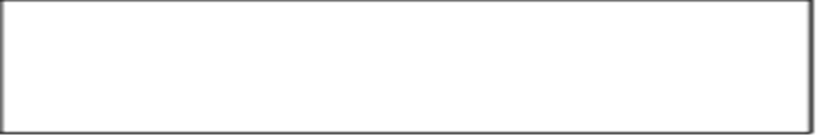 18.آیا تمایل دارید انجمن ثبت نام سامانه مهرسان (شرکت توزیع برق) را برای شما انجام دهد؟ 19. توضیحاتیک منو ایجاد شود. گزینه های داخل منو:  شرقی – غربی شمالی – جنوبیشمال غربی – جنوب شرقیشمال شرقی – جنوب غربیسقف بصورت تخت و بدون شیبهیچکدامدر ادامه فرم (زیر منو) لطفا یک فیلد برای توضیحات نیز قرار داده شود که امکان نوشتن توضیحات باشد.